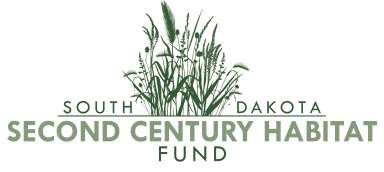 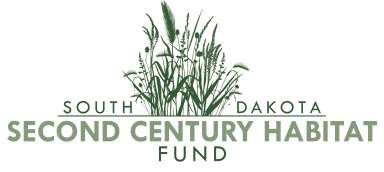 Board of Directors Meeting AgendaJune 23, 2020 10:00 am – 12:00 pm CT9:00 am – 11:00 am MTZoom Video Meeting TOPICPAGESACTIONCALL TO ORDER  Roll Call  Housekeeping, changes to agenda, declaration of conflict of interestAPPROVAL OF MINUTES FROM 5/13/2020ACTION FINANCIAL REPORT & PAYABLESACTIONFOLLOW UP FROM PREVIOUS MEETINGSHabitat Partner of the Year Award/Criteria – Curt KorzonVision Statement/Goals and ObjectivesBoard Advisors Website DevelopmentFriends of Habitat Program (Corporate)DISCUSSION/ ACTION  GOVERNANCE GOALS AND OBJECTIVESPROGRAM UPDATESSecond Century Working Lands Habitat Program Every Acre Counts Program – Anthony BlyDISCUSSIONGFP COMMISSION UPDATEOTHER ITEMSCrowdsourcing Ideas – UpdateGFP Grant InformationNext meeting – Do we want to continue to meet monthly?DISCUSSIONADJOURN